রূপসী বাংলার অমিত সম্ভাবনার পর্যটন শিল্পকে ঢেলে সাজানোর লক্ষ্যে কতিপয় প্রস্তাবনা।বিগত ২১ এপ্রিলে,২০১৭ দৈনিক প্রথম আলোর শেষ পৃষ্ঠায় “পর্যটনে বেহাল বাংলাদেশ” শিরোনামে বাংলাদেশের পর্যটন শিল্পের করুণ চিত্র তুলে ধরা হয়। খবরটির সারাংশ বিশ্লেষণ করলে যা পাওয়া যায় তা কতকটা এমন,“পর্যটক আকর্ষণে বিশ্বের সবচেয়ে পিছিয়ে থাকা দেশগুলোর একটি বাংলাদেশ। এমনকি দক্ষিণ এশিয়ার প্রতিবেশী দেশের তুলনায় পিছিয়ে আছে বাংলাদেশ। পর্যটনে বিশ্বের ১৩৬টি দেশের মধ্যে বাংলাদেশের অবস্থান ১২৫। দক্ষিণ এশিয়ার পাঁচটি দেশের মধ্যে বাংলাদেশ রয়েছে ৫ নম্বরে। এমনকি পাকিস্তানও এক ধাপ ওপরে।বাংলাদেশের পর্যটন খাত নিয়ে এমন হতাশাজনক চিত্র উঠে এসেছে ওয়ার্ল্ড ইকোনমিক ফোরামের (ডব্লিউইএফ) ‘ভ্রমণ ও পর্যটন প্রতিযোগিতা সূচক ২০১৭’ শীর্ষক প্রতিবেদনে। পর্যটক আকর্ষণে একটি দেশ কতটা নিরাপদ, অবকাঠামো সুবিধা কেমন, বিমানবন্দর কতটা উন্নত, আবাসন ব্যবস্থার মান কেমন—মোটা দাগে এমন ১৪টি বিষয় বা সূচকের ভিত্তিতে এই প্রতিবেদন তৈরি করা হয়েছে।”ঐ একই দিনে বেসামরিক বিমান পরিবহন ও পর্যটন মন্ত্রী রাশেদ খান মেননের বক্তব্য উদ্ধৃত করে,“‘উগ্রবাদীদের ভ্রুকুটি উপেক্ষা করে পর্যটন শিল্প এগিয়ে যাচ্ছে” শিরোনামে আরেকটি প্রতিবেদন ছাপা হয়েছে।সেখানে বেসামরিক বিমান পরিবহন ও পর্যটন মন্ত্রী রাশেদ খান মেনন বলেছেন,“ উগ্রবাদীদের ভ্রুকুটি উপেক্ষা করে পর্যটন শিল্প এগিয়ে যাচ্ছে। হলি আর্টিজানে জঙ্গি হামলার ঘটনা পেছনে ফেলে দেশে বিভিন্ন আন্তর্জাতিক সম্মেলন সফলভাবে শেষ হয়েছে, যা দেশের ভাবমূর্তি বৃদ্ধিসহ পর্যটন শিল্পকে বিকশিত করবে।গতকাল বৃহস্পতিবার (২০.০৪.২০১৭ খ্রি.) সকালে বঙ্গবন্ধু আন্তর্জাতিক সম্মেলন কেন্দ্রে ট্যুর অপারেটর অ্যাসোসিয়েশন অব বাংলাদেশ (টোয়াব) আয়োজিত তিন দিনব্যাপী বিমান ট্রাভেল অ্যান্ড ট্যুরিজম ফেয়ারের উদ্বোধন অনুষ্ঠানে মেনন এসব কথা বলেন।”প্রথম আলোর একই দিনের দুটো খবর একটা হতাশার আরেকটা আশাবাদের। আমি ব্যক্তিগতভাবে একজন আশাবাদী মানুষ, তাই হতাশাটুকু বাদ দিয়ে আশা নিয়ে বেঁচে থাকতে চাই্।এ বছর জানুয়ারী মাসের শেষে দিকে ক’দিনের ছুটি নিয়ে একটা প্রতিনিধিদলের সাথে রূপসী বাংলার পর্যটন শিল্পের কিছু প্রাকৃতিক সৌন্দর্য অনেকদিন বাদে খুব কাছ থেকে দেখার সুযোগ হয়েছিল। সেই প্রমোদ ভ্রমণ শেষে বাংলাদেশের ট্যুরিজম নিয়ে কিছু একটা লিখবো লিখবো করেও আর লেখা হয়নি।তাই প্রথম আলোর ঐ খবরটি দেখে মনে হলো এখন কিছু লেখার সময় হয়েছে।তাই এ ব্যাপারে আমার ব্যক্তিগত কিছু অভিজ্ঞতা আপনাদের সাথে শেয়ার করতে চাইছি মাত্র।প্রাকৃতিক সৌন্দর্যের লীলাভূমি খ্যাত বাংলাদেশকে নিয়ে কবি সাহিত্যিকেরা তাঁদের আপনার মনের মাধুরী মিশিয়ে অনাদিকাল থেকে শুরু করে আজ অব্দি অনেক কাব্য কথা ও সাহিত্য রচনা করে আমাদের সাহিত্য অঙ্গনের রসবোধকে বহুমাত্রায় ঋদ্ধ করেছেন। ঐসব লেখিয়েদের প্রতি প্রণতি জানিয়ে এ বিষয়ে অধম আমিও সেখানে কিঞ্চিত সঞ্জীবনী সুধার পরশ বুলাতে চাইছি মাত্র।বরাবরই আমি ভ্রমণ পিয়াসী একজন মানুষ, সুযোগ পেলে সুযোগের সদ্ব্যবহারে কার্পণ্য করিনা। এবারেও তেমন একটা সুযোগ আমার দ্বারে কড়া নাড়তেই ত্বরিত সেই সুযোগ গ্রহণে ব্রতী হয়ে সম্প্রতি রূপসী বাংলার অপরূপ শোভা দেখে ফিরলাম, যার বেশির ভাগ স্থানেই ইতোপূর্বে কখনো সেভাবে যাওয়া বা দেখার সুযোগ হয়নি।প্রাণমন ভরে অবলোকন করলাম সিলেটের জলকেলির সৌন্দর্য্যময় লালাখাল ও পাথরের বিছানাখ্যাত বিছানাকান্দি টুরিস্ট স্পট। প্রাকৃতিক বন জঙ্গল আর বন্য প্রাণীর অভয়ারণ্য খ্যাত মৌলভীবাজারের লাউয়াছড়া। রাঙামাটির রাঙা আভায় রঞ্জিত সীমান্তবর্তী পাহাড় মেঘের লুকোচুরির খেলার মাঠ সাজেক রিসোর্ট। খাগড়াছড়িতে প্রকৃতির আপন মহিমায় গড়ে ওঠা পাহাড়ের গুহা আলুটিলা রিসোর্ট। বান্দরবানের নীলগিরি , নীলাচল, চিম্বুক পাহাড়, শৈল প্রপাত,মেঘলা।কক্সবাজার সী বীচ, সেন্টমার্টিন, ছেড়াদ্বীপ প্রভৃতি নৈসর্গিক স্থান সমূহ।এসব প্রাকৃতিক শোভার নবরূপ দেখে ভাল লাগলো, মুগ্ধ হলাম, হৃদয়মন উৎসারিত হলো ও কর্মস্পৃহা উদ্দীপ্ত হলো। সাথে সাথে একরাশ হতাশাও আমাকে আহত করলো অপার সম্ভাবনা মণ্ডিত বাংলাদেশের পর্যটন শিল্পের দুরবস্থা দেখে। সরু পথে ইজি বাইকে চড়ে আর খালপাড়ের পিচ্ছিল কর্দমাক্ত নদী ঘাট বেয়ে এবং দেশী নৌকায় চেপে সিলেটের লাল খালের শেষপ্রান্তে খালের পানিতে নেমে সেটার নৈসর্গিক সৌন্দর্যে মুগ্ধ হলেও সেখানে সরকারি সেবার অনুপস্থিতিতে বড্ড কষ্ট পেলাম। একই চিত্র সিলেটের বিছানাকান্দির। শুকনা মৌসুমে বিছানাকান্দিতে পুলকিত হৃদয়ে আর আন্দোলিত মনে একবার গেলেও সেখান থেকে ফিরে আসার সময় রাস্তা ঘাট আর অব্যবস্থাপনার চিত্র দেখে অবচেতন মনে আপনার অশ্রু বিগলিত হতে বাধ্য।মৌলভীবাজারের লাউয়াছড়াতে যা কিছু আছে সেটার সবটুকুই প্রকৃতির দয়া দাক্ষিণ্যের উপরে নির্ভর করে। বিশাল অরণ্যে প্রবেশ করে আপনার দিকভ্রম হতে বাধ্য, সেখানে কর্মরত অন পেমেন্ট সরকারি গাইডের নির্দেশনাও সন্তোষজনক মনে হয়নি !খাগড়াছড়ির আলুটিলার প্রাকৃতিক গুহায় অবহেলার আঁচড় প্রতিটি পরতে পরতে।রাঙামাটির সাজেক রিসোর্টে যেতে হয় স্থানীয় চাঁদের গাড়িতে চড়ে, নেই কোন সরকারি শকট, তবে বাঘাইহাট থেকে রিলে রেসের মত সেনাবাহিনী ও বিজিবি'র সুসজ্জিত নিরাপত্তা স্কটের মাধ্যমে অকুস্থল গমনাগমনে আপনার নিজেকে ভিভিআইপি মনে হবে এবং ঐ বাহিনীর প্রতি আপনার শ্রদ্ধাও বেড়ে যাবে বহুগুণ। সাজেক ভ্যালির শুরু থেকে কংলাক অব্দি অষ্টপ্রহরের নিরাপত্তায় নিয়োজিত সেনাবাহিনী ও বিজিবি'র আন্তরিক সেবা সত্যিই মনোমুগ্ধকর, তবে স্থানীয় টোকাই বালক বালিকাদের ৫ টাকায় সরবরাহকৃত বাঁশের লাঠি দিয়ে সমুদ্র পৃষ্ঠ থেকে প্রায় তিন হাজার ফুট উচ্চতার কংলাক পাহাড়ের চূড়ায় ওঠাটা রীতিমত ভঙ্ককর! আবার সেখানে সেনাবাহিনীর দ্বিবিধ আবাসন রিসোর্ট "সাজেক" এবং "রুণময়"র গগণচুম্বী সেবা মূল্য এবং মাত্রাতিরিক্ত দামী খাবার সরবরাহেও আপনি নিশ্চিতভাবেই হতাশ হবেন। সাজেকে খাবার পানির সংকট তীব্রতর!বান্দরবানের নীলগিরি বান্দরবান শহর থেকে ৪৮ কিমি দূরে সেনাবাহিনীর একটা ক্যাম্পকে সাবেক সেনাপ্রধান মইন উ আহমেদ তাঁর নিজ দায়িত্বে এবং সেনাবাহিনীর তত্বাবধানে ১১ টি আবাসন ও কিছু নান্দনিক স্থাপনাকে মনোমুগ্ধকর করে রেখেছেন। নীলগিরির পরিশীলিত নীলাকাশের নিচে পাহাড়ের ভাঁজে ভাঁজে কালো মেঘের খেলা আপনার মন কাড়লেও সেখানকার থাকা ও খাবারের আকাশ ছোঁয়া মূল্যে আপনার আত্মারাম খাঁচা ছেড়ে পালাই পালাই করবে।একই পথে বান্দরবান ফেরার রাস্তায় চোখে পড়বে চিম্বুক পাহাড় ও প্রাকৃতিক ঝর্ণার শৈল প্রপাত যা আপনার মনকে আবেগ আপ্লুত করবে। বান্দরবান শহরের বেশ নিকটে রয়েছে ভ্রমণ পিয়াসী রিসোর্ট নীলাচল ও মেঘলা, যা আপনার মনবীনায় সুরের ঝঙ্কার তুলবেই তুলবে! কার্যত: বান্দরবানের প্রতিটি প্রাকৃতিক স্থাপনা অসাধারণ হলেও সেখানে সরকারি সুযোগ সুবিধা ও যোগাযোগের দেখা মেলেনি, স্থানীয় চাঁদের গাড়িতে করে জীবনের ঝুঁকি নিয়ে বান্দরবান চলাচল করতে গেলে অনেক হাই ফোবিয়া সম্পন্ন নর-নারীর শরীরের অভ্যন্তরে অবস্থিত প্রাকৃতিক শ্যালো মেশিন অটো স্টার্ট হয়ে তাদেরকে বিব্রতকর অবস্থায় ফেলতে পারে।কক্সবাজারের সেই প্রাকৃতিক ঝাউবনের সারি এখন বিশালায়তনের ভবনের কবলে পড়ে নান্দনিকতা হারাতে বসেছে ! কলাতলি পয়েন্টে যত্রতত্র ভৌত অবকাঠামোর ছড়াছড়ি। চিরায়ত সৌন্দর্যমণ্ডিত কক্সবাজার তার ক্রমাগত শ্রীহীনতাকে বাড়িয়ে চলেছে। কক্সবাজারের টেকনাফ উপজেলার সেন্টমার্টিনের উপরে যে ভাবে অপরিকল্পিত বিশাল আয়তনের হোটেল রেস্তোরা স্থাপিত হচ্ছে, তাতে কতদিন প্রকৃতির এই রাণী তার শরীরের রূপ যৌবন জৌলুস ধরে রাখতে পারবে, বলা কষ্টকর! এরপর গোটা বছরে সেখানে যাবার সুযোগটি রুদ্ধ করে রাখা হয়েছে আবহাওয়ার দোহায় দিয়ে! এত চমৎকার বিশ্বনন্দিত টুরিস্ট স্পটে সরকারি পৃষ্টপোষকতার অভাব লক্ষণীয়, ভীষণভাবে।বস্তুত : কক্সবাজার সেন্টমার্টিন সহ বাংলাদেশের প্রায় সব পর্যটন এলাকায় সরকারি পর্যটন সেবার করুণ চিত্র কমবেশী ভ্রমণ পিয়াসী মানুষকে হতাশ করবে । বাংলাদেশে এই শিল্প আজ যতটা এগিয়েছে তার প্রায় বেশির ভাগ কৃতিত্ব সাধারণ মানুষের! সবচে আশাপ্রদ খবর হলো সব পর্যটন এলাকায় এখন জিনিসপত্র ও খাবার মূল্য অনেকটা সহনীয় মাত্রায় চলে এসেছে। ১০ বছরে আগের সাথে তুলনা করে আমার তেমনটিই মনে হয়েছে। কার্যত এ কৃতিত্ব বেসরকারি উদ্যোক্তাদের।অপার সম্ভাবনার এই শিল্পের সময়োচিত এবং যথাযথ সম্প্রসারণ এবং সরকারি উদ্যোগ বাংলাদেশে অর্থনীতির পুরো চিত্র বদলে দিতে পারে।যুগ সন্ধিক্ষণের পথ পরিক্রমায় দাঁড়িয়ে স্ব মহিমায় উদ্ভাসিত হয়ে তলাবিহীন ঝুঁড়ি খ্যাত বাংলাদেশ আজ অনেকদূর এগিয়েছে। কৃষি, শিক্ষা, পোশাক শিল্প প্রভৃতির সম্প্রসারণ, মাথাপিছু আয় বৃদ্ধি সহ, জীবন যাত্রার সার্বিক মানোন্নয়নে দেশের অর্থনীতির প্রভূত এবং ঈর্ষণীয় উন্নতি হয়েছে, এ কথা সন্দেহাতীতভাবে সত্য।এতকিছুর পরেও আমার সোজাসাপটা মূল্যায়নে মনে হয়েছে এদেশের পর্যটন শিল্প সম্প্রসারণের অবারিত সুযোগ এখনো উন্মুক্ত রয়েছে।ষড়ঋতুর তাৎপর্যমণ্ডিত বাংলাদেশে সারাটা বছরই এই শিল্প বিকাশমান রাখা সম্ভব। দরকার শুধু যথাযথ সরকারি পৃষ্টপোষকতার।কেবল দেশের তিন পার্বত্য জেলা, উত্তর পুবের বৃহত্তর শ্রীহট্ট জেলা, দক্ষিণের সুন্দরবন বেষ্টিত উপকুলীয় তিন জেলা, পটুয়াখালীর কুয়াকাটা এবং দক্ষিণ পুবের নান্দনিক জেলা কক্সবাজারের সমুদ্র সৈকত ও সেন্টমার্টিনের সামগ্রিক পর্যটন শিল্পের উন্নয়নই আকর্ষণ করতে পারে দেশী বিদেশী ভ্রমণ পিয়াসী পর্যটকদের। দেশের রাজকোষে প্রাপ্তিযোগ হতে পারে মোটা অঙ্কের নগদ নারায়ণের।বেসামরিক বিমান পরিবহন ও পর্যটনমন্ত্রী রাশেদ খান পর্যটন শিল্প এগিয়ে যাবার আশাবাদ ব্যক্ত করেছেন আমি মাননীয় মন্ত্রীর সাথে সবিনয়ে একটু দ্বিমত পোষণ করতে বলতে চাই, মাননীয় মন্ত্রী দেশের পর্যটন শিল্পকে সামনের দিকে এগিয়ে নিয়ে যাবার জন্যে আমাদের অনেক কিছু এখনো করার বাকি আছে, সেগুলো আপনাকে বিবেচনায় আনতে হবে, এখানে উগ্র মৌলবাদের অপকর্মের আগে আমাদের করণীয় কাজগুলো করতে হবে। তাই আমি একজন সাধারণ ভ্রমণ পিয়াসী মানুষ হিসেবে আমার স্থূল মূল্যায়নে বাংলাদেশের পর্যটনে শিল্প সম্প্রসারণে যা যা করা যেতে পারে, সে সম্পর্কে কিঞ্চিত ধারণা দিতে চাইছি মাত্র:-(১) টুরিস্ট স্পটে যাবার জন্যে যোগাযোগ ব্যবস্থার সবিশেষ উন্নতি সাধন করতে হবে। (২) পাহাড়ী এলাকায় যোগাযোগ ও বিনোদনের জন্যে রোপ ওয়ে করা যেতে পারে।(৩) সুলভ মূল্যে আকর্ষণীয় রিসোর্ট ও রাইডের ব্যবস্থা করতে হবে।(৪) একাধিক পাহাড়ের মধ্যে রোপ ওয়ে সমৃদ্ধ রাইড করাটা সময়ের দাবী।(৫) নিরাপত্তার শতভাগ নিশ্চয়তা প্রদান করে বিজ্ঞাপন প্রচার করতে হবে জাতীয় ও আন্তর্জাতিক অঙ্গনে;(৬) পার্বত্য জেলা ও সুন্দরবনের সৌন্দর্য অবলোকনের জন্যে নেপালের হিমালয় দর্শনের ন্যায় মিনি এয়ারক্রাফট ও টয় ট্রেনের ব্যবস্থা করা যেতে পারে;(৭) পাহাড়ী এলাকায় এয়ার ডাইভ ও স্কাই ডাইভের ব্যবস্থা করলে অনেক চ্যালেঞ্জিং টুরিস্ট আকর্ষিত হবে; (৮) গোটা দেশের সরকারি পৃষ্টপোষকতায় পরিচালিত পর্যটন কর্পোরেশনের হোটেল মোটেলকে সহজলভ্য ও আকর্ষণীয় করার সবিশেষ উদ্যোগের আবশ্যকতা জরুরী;(৯) মনে রাখা দরকার নিরাপত্তা জনিত কারণে এখনো মানুষ ক্ষেত্র বিশেষ সরকারী প্রতিষ্ঠানের উপরে ভীষণভাবে আস্থাশীল।(১০) নিরাপত্তা বিধানের কথা মাথায় রেখে পার্বত্য তিন জেলার ট্যুরিজম ব্যবস্থা সম্প্রসারণের বিষয়টি দেশের সুসজ্জিত ও সুশৃঙ্খলিত সেনাবাহিনীর হাতে ছেড়ে দেয়া যেতে পারে।আমি দৃঢ়ভাবে বিশ্বাস করি যথাযথ সরকারি পৃষ্টপোষকতা পেলে রাঙামাটির সাজেক ভ্যালি খুব সহজেই ট্রাম্প করতে পারে ভারতের বিশ্বখ্যাত টুরিস্ট পয়েন্ট দার্জিলিং কে।পৃথিবীর সর্ববৃহৎ সমুদ্র সৈকত কক্সবাজার পেছনে ফেলতে পারে থাইল্যণ্ডের পাতায়া বীচ ও চীনের ইস্টার্ণ চায়না সী বীচ কে। খাগড়াছড়ির আলুটিলা ছাড়িয়ে যেতে পারে চীনের গঞ্জাই গুহাকে।আমাদের সেন্টমার্টিনের অসাধারণ নান্দনিকতা পদাঘাত করতে পারে চীনের শাওমেন সিটি সংলগ্ন মিউজিক আইল্যাণ্ডকে। এমনি আরো কত কী.....?সেই কাঙ্খিত সুদিন কোনদিন আসবে কী? যেদিন প্রকৃতির অপার শোভায় শোভিত, নীলিমার নীল দিগন্তের অপরূপ সৌন্দর্য বেষ্টিত পর্যটন শিল্প বাংলাদেশকে আপন মহিমায় বিশ্ব দরবারে সুপরিচিত করবে।অনাগত সেই সুদিনের প্রত্যাশায়, সুপ্রভাত বাংলাদেশ!! .......ড. মো. আখতারুজ্জামান ফেসবুকে পাঠকের প্রতিক্রিয়া দেখুন:Rakib Hasan We always miss this tour sirLike· Reply · 1· April 27 at 5:04pmRemove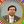 DrMd Akhtaruzzaman We miss you too. That was a very memorable event in my life as well as for you.Like· Reply · 1· April 27 at 5:06pmManageWrite a reply...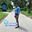 Jahidul Islam A great tour that we enjoyed with u dr md DrMd Akhtaruzzaman sir.Like· Reply · 1· April 27 at 5:14pmRemoveDrMd Akhtaruzzaman Yes that was very enjoyable and memorable event both of our life.Like· Reply · April 27 at 5:15pmManage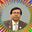 Write a reply...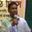 Asgar Ali দুলাভাই এখন কোথায় ভ্রমণ করছেন?Like· Reply · 1· April 27 at 6:04pmRemoveDrMd Akhtaruzzaman মেহেরপুর টু যশোর, যশোর টু মেহেরপুর।Like· Reply · April 27 at 8:09pmManageWrite a reply...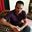 Abdullah Al Mamun স্যার, পর্যটন নিয়ে আপনার তথ্যবহুল ও দিকনির্দেশনা মূলক লেখাটি খুব ভালো লাগলো,, সত্যিই আপনি একজন সব্যসাচী লেখক,, প্রতিটি বিষয়ে আপনার সমান বিচরণ, যতই দেখছি ততই অভিভূত হচ্ছি, অন্যকোন বিষয়ের অপেক্ষায় রইলাম স্যার।Like· Reply · 1· April 27 at 6:17pmRemoveDrMd Akhtaruzzaman মামুন অনেক ধন্যবাদ, সুন্দর মন্তব্য করার জন্য। 
তুমি মাঝে আমার অনেকগুলো লেখা বোধহয় মিস করে গেছ।
ভাল লিখলে কি হবে বেশির ভাগ পাঠক বড়ই কৃপণ।
তাই এখন স্ট্যাটাস বাদ দিয়ে নোট লেখা শুরু করলাম।Like· Reply · April 27 at 8:12pmManageWrite a reply...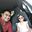 Raihan Ferdous Auveek Well said...Like· Reply · 1· April 27 at 7:14pmRemoveDrMd Akhtaruzzaman Thanks shala babu.Like· Reply · April 27 at 8:13pmManageWrite a reply...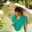 Susmita Das apnar lekha pore r akbar mugdho holam....:-))))Like· Reply · 2· April 27 at 8:31pmRemoveDrMd Akhtaruzzaman replied · 1 Reply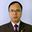 Ashoke Sharma দারুন !Like· Reply · 1· April 27 at 10:59pmRemoveDrMd Akhtaruzzaman আমারও জেনে ভাল লাগলো, দাদা।Like· Reply · 1· April 27 at 11:01pmManageWrite a reply...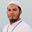 Md Imtiaz Uddin A FB status, reminds all those happy daysLike· Reply · April 27 at 11:02pmRemove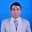 Abdul Amin Excellent wright up about tourism .There is a scope for tourism development in Bangladesh .Like· Reply · 1· April 27 at 11:14pmRemoveDrMd Akhtaruzzaman Thanks dost.Like· Reply · April 28 at 8:28amManageWrite a reply...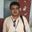 S.k. Jahir Uddin Sir, it will remain evergreen in our memory....Like· Reply · 1· April 27 at 11:32pm · EditedRemoveDrMd Akhtaruzzaman That was a very fantastic memory both of our life, that will remain fresh in our mental plate so long as we life!Like· Reply · 1· April 28 at 8:30amManageWrite a reply...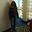 Dilruba Shewly Wonderful, wonderful my friend and thanks a lot for your wonderful and beautiful exploring about my wonderful natural beauty of motherland Bangladesh!!! I agree with you 100%. I'm shocked that our tourist industry is going to bad condition! Yes, government should need to recover everything and get new advantages ! Give tourists good opportunities to visit our golden beautiful country!!! Thanks Akhtar for your wonderful feelings of country!!!Like· Reply · 1· April 30 at 11:09pmRemoveDrMd Akhtaruzzaman Thank my dear friend.
You do agree with me, that's fine, good news for me! But what is happining actually in the tourism sector of Bangladesh . We have a great oppertunity, but lack of proper planning, we didn't get good result.
Only we can be optimistic,nothing else.Like· Reply · 2· May 2 at 7:18am · EditedManage